Na osnovu člana 15. Zakona o advokaturi Federacije Bosne i Hercegovine("Službene novine Federacije BiH", broj 25/02), na konstituirajućoj sjednici Skupštine Regionalne advokatske -odvjetničke komore Sarajevo, održanoj 30. 7. 2002. godine, te Odluke o usvajanju dopuna Statuta na izbornoj skupštini održanoj 8. marta 2006. godine, usvojen je

STATUTREGIONALNE ADVOKATSKE-ODVJETNIČKE KOMORE SARAJEVO(Objavljeno u "Sl. novinama Kantona Sarajevo", br. 12 od 20 aprila 2006)(Prečišćeni tekst)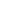 I - OPĆE ODREDBEČlan l.     Ovim Statutom utvrđuje se organizacija i način rada Regionalne advokatske - odvjetničke komore Sarajevo (u daljnjem tekstu: Regionalna komora) i druga pitanja u skladu sa Zakonom o advokaturi Federacije Bosne i Hercegovine (u daljnjem tekstu: Zakon) i općim aktima Federalne advokatske komore.
Član 2.     Regionalna komora formira se za područje Kantona Sarajevo i Bosansko-podrinjskog kantona.
Član 3.     Regionalna komora ima svojstvo pravnog lica.
     Sjedište Regionalne komore je u Sarajevu.
Član 4.     Regionalna komora predstavlja i zastupa sve advokate, advokatske stručne saradnike i advokatske pripravnike sa područja Kantona Sarajevo i Bosansko - podrinjskog kantona pred kantonalnim i općinskim tijelima i institucijama.
Član 5.     Regionalna komora ima pečat okruglog oblika, na kome je latinicom i ćirilicom upisan tekst: Regionalna advokatska - odvjetnička komora Sarajevo.
     Način čuvanja i upotrebe pečata reguliše se posebnim aktom Regionalne komore.
II - ORGANI REGIONALNE KOMOREČlan 6.     Regionalna komora, putem svojih organa, vrši sve nadležnosti koje su joj određene Zakonom, općim aktima Federalne advokatske komore i ovim Statutom, a koji se naročito odnose na:
     - razvijanje i unapređenje advokatske djelatnosti,
     - obezbjeđenje profesionalne samostalnosti advokata,
     - sticanje prava na obavljanje advokatske djelatnosti, djelatnosti advokatskih stručnih saradnika i djelatnosti advokatskog pripravnika,
     - disciplinski postupak i disciplinsku odgovornost za povrede pravila profesionalnog ponašanja,
     - zaštitu prava i interesa advokata, zajedničkih advokatskih kancelarija, advokatskih društava, advokatskih stručnih saradnika i advokatskih pripravnika,
     - stručno usavršavanje advokata, nadgledanje obuke advokatskih stručnih saradnika i obuku advokatskih pripravnika,
     - saradnju sa zakonodavnom, sudskom i izvršnom vlašću,
     - odnose između advokata i njihovih stranaka i
     - saradnja sa advokatskim i drugim institucijama i asocijacijama.
Član 7.     Organi Regionalne komore su:
     - Skupština,
     - Upravni odbor,
     - Predsjednik i potpredsjednici,
     - Disciplinski sud,
     - Disciplinski tužilac i
     - Nadzorni odbor
     Regionalna komora može obrazovati i druge organe i tijela, čiji naziv, način izbora, djelokrug i bitna pitanja od značaja za njihov rad uređuje Skupština Regionalne komore svojim aktima.
     Radi obavljanja stručnih, tehničkih, pomoćnih i drugih poslova, Regionalna komora može angažovati zaposlenike u redovnom radnom odnosu i saradnike na osnovu ugovora o djelu.
Član 8.     Mandat organa Regionalne komore traje 4 godine.
     Isto lice ne može biti dva puta uzastopno birano za predsjednika i potpresjednika Regionalne komore.
     Skupština
Član 9.     Skupštinu Regionalne komore čine svi advokati sa područja Regionalne komore, tri advokatska stručna saradnika koje delegira Organizacija advokatskih stručnih saradnika ako su se udružili u svoju organizaciju i tri advokatska pripravnika koje delegira Organizacija advokatskih pripravnika.
     Skupština može biti izborna, redovna i vanredna.
     Izborna Skupština se održava svake četvrte godine, radi izbora organa Regionalne komore.
     Redovna Skupština održava se jednom godišnje.
     Vanredna Skupština održava se po potrebi, na zahtjev Upravnog odbora ili 1/3 članova Regionalne komore.
Član 10.     Obavijest o sazivanju izborne i redovne Skupštine objavljuje se najkasnije 15 dana prije njenog održavanja.
     Obavijest o sazivanju vanredne Skupštine objavljuje se najkasnije 7 dana prije njenog održavanja.
Član 11.     Za rad i odlučivanje Skupštine potrebno je da bude prisutno više od 1/2 članova. Ukoliko ova većina nije prisutna, zasjedanje Skupštine se odgađa za jedan sat, kada Skupština može raditi i odlučivati ukoliko je prisutno više od 1/3 članova.
     Odluke Skupštine se smatraju usvojenim ukoliko je za njih glasalo više od 1/2 prisutnih članova.
Član 12.     Skupština odlučuje o:
     1. Statutu Regionalne komore;
     2. izboru i razrješenju organa Regionalne komore;
     3. izvještajima o radu organa Regionalne komore;
     4. izboru delegata u Skupštinu Federalne advokatske komore;
     5. finansijskom planu, budžetu i završnom računu;
     6. visini i načinu plaćanja članarine;
     7. daje autentično tumačenje općih akata koje donosi;
     8. drugim pitanjima iz nadležnosti Skupštine, u skladu sa Zakonom, općim aktima Federalne advokatske komore i ovim Statutom.
Član 13.     Ukoliko se zbog nedostatka kvalifikovane većine članova ne mogu usvojiti akti iz nadležnosti Skupštine, Upravni odbor može donijeti privremene akte, koji ostaju na snazi do usvajanja stalnih akata od strane Skupštine.
     U slučaju iz prethodnog stava Upravni odbor je dužan da sazove Skupštinu u roku od 6 mjeseci od usvajanja privremenih akata.
     Način rada i odlučivanja Skupštine i druga pitanja od značaja za njen rad bliže se uređuju Poslovnikom o radu Skupštine.
     Upravni odbor
Član 14.     Upravni odbor čine deset članova koje bira i razrješava Skupština i predsjednik Regionalne komore, koji je po funkciji član Upravnog odbora.
     Upravni odbor bira predsjednika iz reda svojih članova.
Član 15.     U okviru svoga djelokruga Upravni odbor vrši naročito slijedeće poslove:
     - stara se o izvršavanju odluka Skupštine;
     - utvrđuje prijedloge općih akata o kojima odlučuje Skupština;
     - odlučuje o pitanjima u vezi sa upisom u Imenik advokata i prestanku prava na obavljanje advokatske djelatnosti;
     - odluke o privremenoj zabrani vršenja advokatske djelatnosti;
     - odluke o raspolaganju sredstvima, u skladu sa finansijskim planom;
     - stara se o izvršavanju pravomoćnih odluka disciplinskih organa;
     - stara se o vođenju propisanih evidencija o advokatima i pripravnicima;
     - stara se o saradnji sa drugim advokatskim asocijacijama i saradnji sa organima zakonodavne sudske i izvršne vlasti;
     - odlučuje o pravima iz radnog odnosa zaposlenika u Regionalnoj komori;
     - odlučuje o drugim pitanjima koja Zakonom, općim aktima Federalne advokatske komore ili ovim Statutom nisu stavljena u nadležnost drugih organa.
     Upravni odbor može donijeti poslovnik o radu kojim se bliže reguliše sazivanje sjednica, način rada i odlučivanja i druga pitanja od značaja za rad Upravnog odbora.
     Predsjednik i potpredsjednik
Član 16.     Predsjednika i dva potpredsjednika Regionalne komore bira i razrješava Skupština.
Član 17.     Predsjednik Regionalne komore:
     - predstavlja i zastupa Regionalnu komoru;
     - saziva sjednice Skupštine i predsjedava sjednicama;
     - potpisuje akte koje donosi Skupština;
     - vrši druge poslove koje mu povjeri Skupština, u skladu sa Zakonom, općim aktima Federalne advokatske komore i ovim Statutom.
     Predsjednik Regionalne komore će, po osnovu funkcije, biti imenovan za člana Upravnog odbora Federalne advokatske komore.
Član 18.     Potpredsjednici Regionalne komore pomažu predsjedniku u vršenju poslova iz njegovog djelokruga.
     U slučaju odsustva ili spriječenosti predsjednik određuje potpredsjednika koji će ga zamjenjivati.
     Disciplinski sud i Disciplinski tužilac
Član 19.     Disciplinski sud čine sedam sudija koje imenuje i razrješava Skupština.
     Radom Suda rukovodi predsjednik Disciplinskog suda, koji se bira iz reda sudija.
     Ako općim aktima Federalne advokatske komore nije drukčije određeno, Sud radi i odlučuje u Vijeću koji čine trojica sudija.
Član 20.     Disciplinskog tužioca i četiri zamjenika imenuje i razrješava Skupština.
     Disciplinski tužilac podiže optužnice i učestvuje u postupku pred Disciplinskim sudom, u skladu sa općim aktima Federalne advokatske komore.
     Nadzorni odbor
Član 21.     Nadzorni odbor čine predsjednik i 4 člana koje imenuje i razrješava Skupština.
Član 22.     Nadzorni odbor vrši kontrolu finansijskog poslovanja Regionalne komore.
Član 23.     Svi organi Regionalne komore dužni su Nadzornom odboru omogućiti uvid u poslovne knjige, ugovore i druge isprave u vezi sa finansijskim poslovanjem.
     Izvještaje o izvršenoj kontroli Nadzorni odbor podnosi Skupštini.
     Nadzorni odbor obavještava Upravni odbor o izvršenim kontrolama i podacima od značaja za rad Upravnog odbora.
III - SEKRETAR REGIONALNE KOMOREČlan 24.     Sekretara Regionalne komore imenuje Upravni odbor, na osnovu javnog konkursa, na period od četiri godine sa mogućnošću ponovnog imenovanja.
     Za sekretara Regionalne komore može se imenovati diplomirani pravnik, koji ispunjava uvjete utvrđene aktom Upravnog odbora.
     Djelokrug poslova i druga pitanja od značaja za obavljanje funkcije sekretara utvrđuju se Poslovnikom Upravnog odbora.
IV - ADVOKATSKI STRUČNI SARADNICIČlan 25.     Odredbe Zakona o advokaturi i odredbe Statuta Federalne advokatske komore o pravima i dužnostima advokata, o proceduri upisa u Imenik advokata, pravima i dužnostima advokata, čuvanju advokatske tajne, disciplinskoj odgovornosti i disciplinskom postupku, o privremenoj zabrani, odnosno prestanku prava na vršenje advokatske djelatnosti, shodno se primjenjuju i na advokatske stručne saradnike.
Član 26.     Advokatski stručni saradnici zaposleni kod advokata, u zajedničkoj advokatskoj kancelariji ili advokatskom društvu, obavljaju djelatnost pružanja pravne pomoći na način i u granicama određenim zakonom, Statutom Advokatske komore Federacije Bosne i Hercegovine i drugim općim aktima Advokatske komore FBiH i Statutom Regionalne advokatske - odvjetničke komore Sarajevo.
Član 27.     Svojstvo advokatskog stručnog saradnika stiče se upisom u Imenik advokatskih stručnih saradnika Advokatske komore FBiH, po postupku predviđenom za upis advokata u Imenik advokata.
Član 28.     Pravo na upis, brisanje iz Imenika advokatskih stručnih saradnika, kao i podaci koji se upisuju, bliže su uređeni Statutom Advokatske komore Federacije Bosne i Hercegovine.
Član 29.     Advokatski stručni saradnici mogu se udružiti u Organizaciju advokatskih stručnih saradnika u okviru advokatske komore Federacije BiH.
     Organizacija advokatskih stručnih saradnika može učestvovati u radu organa Advokatske komore Federacije BiH kao i regionalnim komorama sa pravima i obavezama određenim zakonom, Statutom Advokatske komore Federacije Bosne i Hercegovine i drugim općim aktima Advokatske komore FBiH i Statutom Regionalne advokatske - odvjetničke komore Sarajevo.
     V-ADVOKATSKI PRIPRAVNICI
Član 30.     Organizacija advokatskih pripravnika učestvuje u radu organa Regionalne komore, sa pravima i obavezama određenim Zakonom, općim aktima Federalne advokatske komore.
     U okviru Regionalne komore obrazuje se Aktiv Organizacije advokatskih pripravnika.
Član 31.     Advokatski pripravnici mogu biti birani u organe Regionalne komore, pod uvjetima utvrđenim Zakonom i općim aktima Federalne advokatske komore i Regionalne komore.
VI - FINANSIRANJEČlan 32.     Regionalna komora finansira se:
     - iz redovnih članarina;
     - iz drugih izvora u skladu sa Zakonom.
Član 33.     Sredstva potrebna za finansiranje rada Regionalne komore utvrđuju se godišnjim budžetom, koji na prijedlog Upravnog odbora donosi Skupština.
Član 34.     Upravni odbor odlučuje o korištenju sredstava u skladu sa utvrđenim budžetom.
     Upravni odbor može ovlastiti predsjednika Upravnog odbora da odobrava pojedinačna plaćanja, do iznosa utvrđenog posebnom odlukom.
VII - AKTI REGIONALNE KOMOREČlan 35.     U vršenju svojih nadležnosti organi Regionalne komore donose opće i pojedinačne akte.
Član 36.     Opći akti Regionalne komore su Statut, poslovnici, pravilnici i odluke, kojima se na opći način uređuju pitanja iz nadležnosti Regionalne komore.
     Izmjene i dopune općih akata vrše se na način i po postupku utvrđenom za donošenje općih akata.
Član 37.     Opći akti Komore stupaju na snagu nakon objavljivanja. Način objavljivanja općeg akta određuje organ koji donosi opći akt.
Član 38.     Organi Regionalne komore, u okviru svojih nadležnosti, mogu donositi rješenja, odluke i zaključke, kao pojedinačne akte.
     Rješenja se donose kao akti kojima se odlučuje o pravima i dužnostima advokata i advokatskih pripravnika, u vezi sa vršenjem advokatske djelatnosti.
     Odluke kao pojedinačni akti donose se u postupku imenovanja i razrješenja organa Regionalne komore, izvršavanja budžeta i raspolaganja sredstvima, odlučivanja o pravima zaposlenika u Regionalnoj komori i u drugim slučajevima kada se o pojedinom pitanju ne odlučuje rješenjem.
     Zaključcima se odlučuje o pitanjima koja se odnose na procedure, utvrđivanje obaveza u izvršavanju odluka Skupštine i realizaciji programa i planova koje donose organi Regionalne komore.
Član 39.     Ako općim aktima Federalne advokatske komore nije drugačije propisano, rješenja se donose shodnom primjenom pravila o općem upravnom postupku.
Član 40.     Akti disciplinskih organa donose se u skladu sa općim aktima Federalne advokatske komore.
VIII - PRELAZNE I ZAVRŠNE ODREDBEČlan 41.     Organi regionalne komore donijet će opće akte iz svoje nadležnosti u roku od 6 mjeseci od dana stupanja na snagu ovog Statuta.
     Do donošenja akata iz prethodnog stava, shodno će se primjenjivati opći akti Advokatske komore koji su se na području Regionalne komore primjenjivali na dan stupanja na snagu ovog Statuta, izuzev odredaba koje su u suprotnosti sa Zakonom i ovim Statutom.
Član 42.     Ovaj Statut stupa na snagu danom usvajanja.
     Ovaj Statut objavit će se u "Službenim novinama Kantona Sarajevo".
     Broj 02/06
     8. marta 2006. godine
     Sarajevo
     Predsjednik
     Regionalne advokatske-odvjetničke
     komore Sarajevo
     Zijad Hadžimuratović,
